Муниципальное казенное дошкольное образовательное учреждение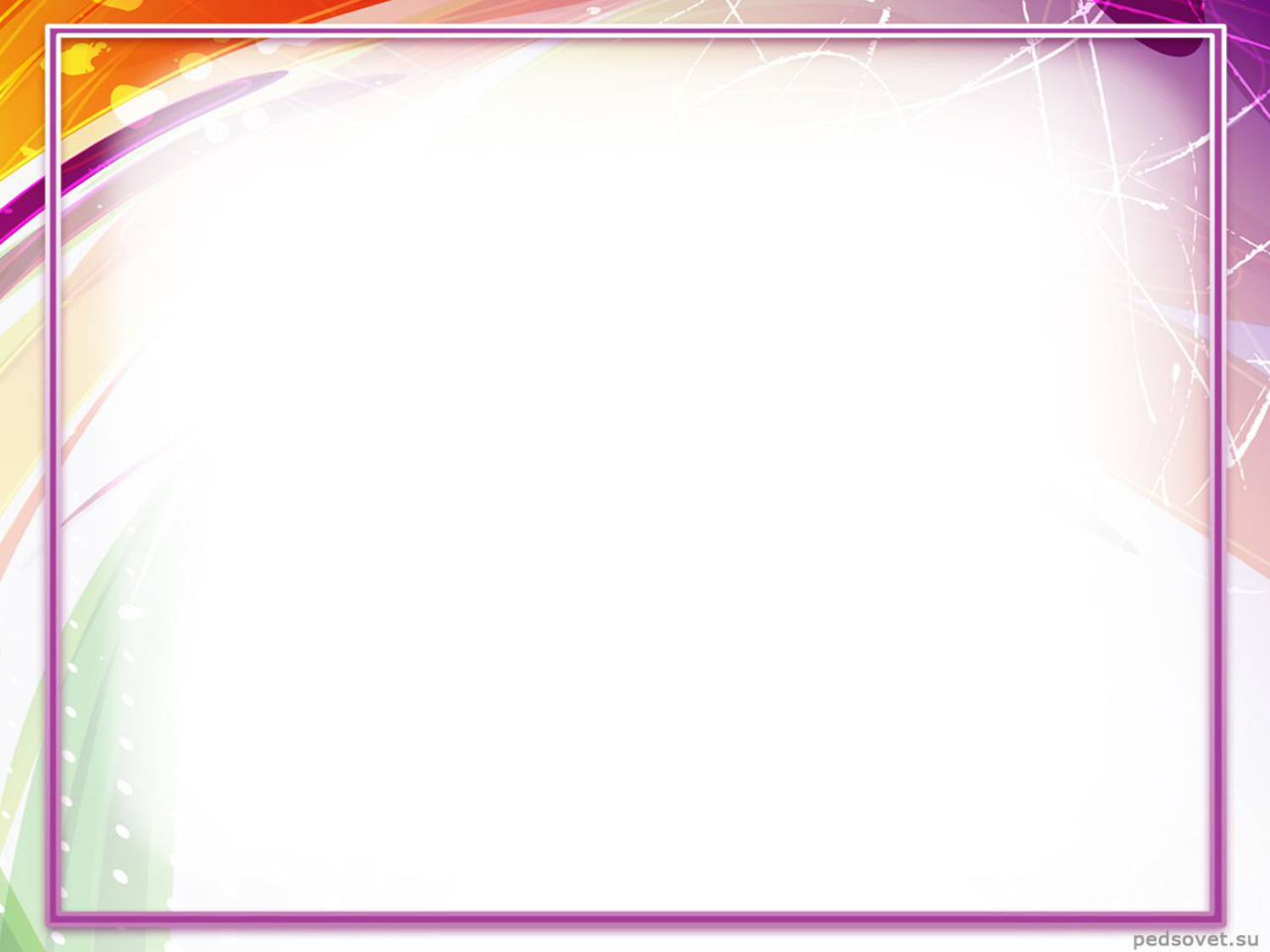 детский сад общеразвивающего вида №3 г.ЗаволжскаФЕСТИВАЛЬ-КОНКУРС «КАЛЕЙДОСКОП МЕТОДИЧЕСКИХ ИДЕЙ-2022»Конкурс методических материалов «Лучший методический материал»Номинация: «Педагогический проект»Подготовили и провели:Учитель-логопед Быхан Екатерина СтаниславовнаВоспитатель Шуткина Ирина Викторовна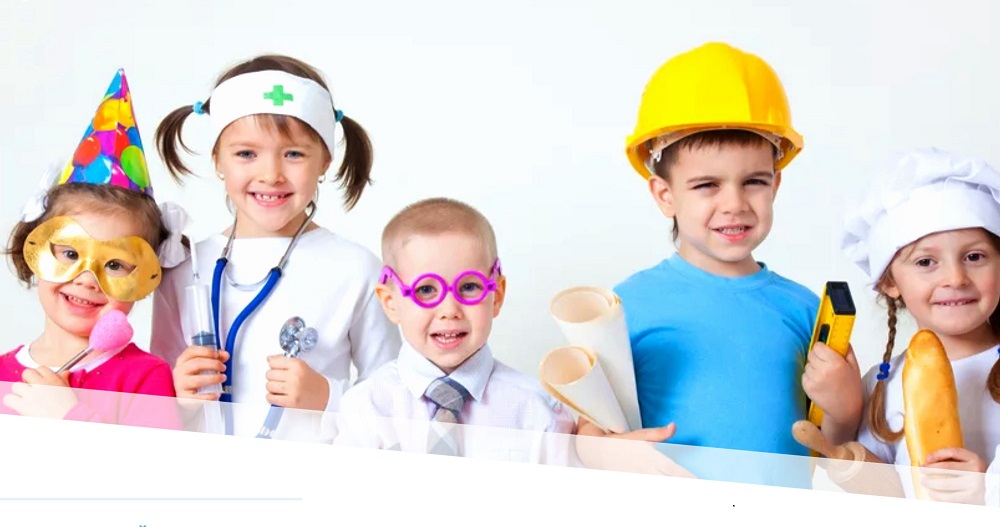 	2022г.В детском саду дети проводят много времени, поэтому важно, чтобы дети знали о своём ”втором доме” как можно больше полезного и интересного. Каждый день ребят встречают взрослые, которые стараются, чтобы малышам в детском саду было уютно и весело. Поэтому важно, чтобы ребята знали, кто их ждёт в детском саду и как эти люди готовятся к их приходу, чем занимаются и могут помочь малышам.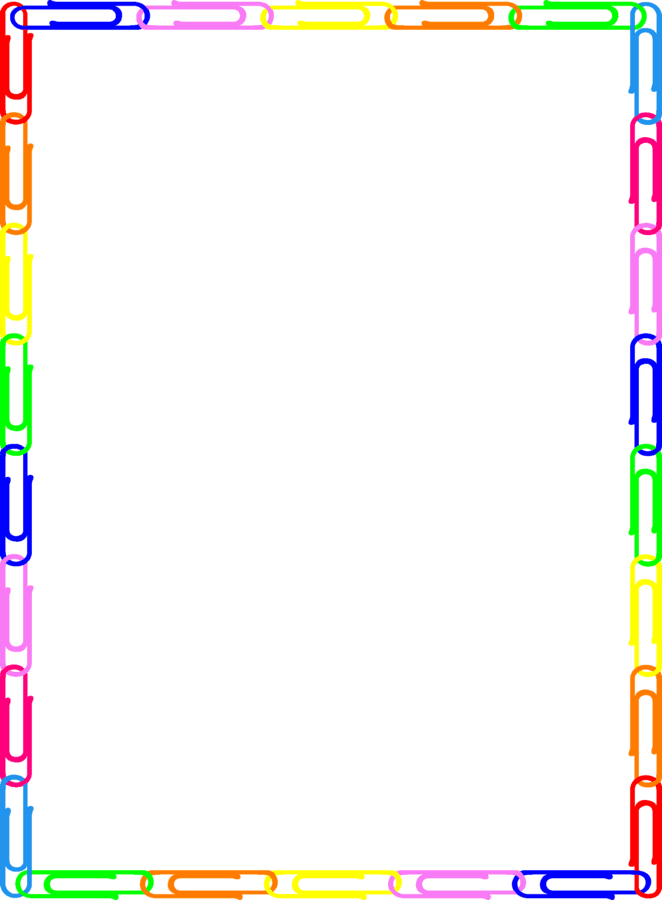 Ценность и значимость знакомства детей с профессиями детского сада заключается в том, что малыши приобретают коммуникативные навыки и уважение к труду взрослыхЦель проекта:Формирование представления дошкольников о труде сотрудников детского сада.Задачи проекта:Для детей:1) познакомить детей с названиями профессий детского сада;2) дать представления об основных функциях, которые выполняют работники учреждения;3) воспитывать уважение к труду сотрудников детского сада;4) развивать коммуникативные способности, кругозор, логическое мышление у детей через совместное речевое творчество, чтение художественной литературы и дидактические игры;5) воспитывать гуманное отношение к окружающему миру посредством чтения литературы, бесед;6) воспитывать у детей дружеские отношения и умения совместно работать в коллективе, побуждать обращаться к взрослым с вопросами, суждениями, высказываниями;7) поощрять стремление находить пути решения в различных ситуациях.Для педагогов:1) создать предметно-пространственную среду;2) организовать в уголке родителей рубрики ”Играют наши дети”;3) формировать коммуникативные навыки через игровую деятельность;4) организовать оформление выставки «Играем в детский сад».Для родителей:1. Активно участвовать в проектной деятельности:2. Чтение художественной литературы по рекомендации педагогов согласно возрасту ребёнка.Продолжительность проекта: краткосрочный (1 месяц)Тип проекта: творческий Участники проекта дети и родители подготовительной группы, воспитатель, учитель-логопедФормы работы: наблюдение, игровая деятельность (настольно-печатные игры, сюжетно-ролевые игры, дидактические игры, театрализованные игры), решение проблемных ситуаций, беседа, викторины, экскурсии, продуктивная деятельность Ожидаемые результаты по проекту:Сформированы элементарные представления о профессиях детского садаРасширение и обогащение словарного запаса по теме проекта Понимание значения слова «профессия»Умение самостоятельно организовывать сюжетно-ролевые игры на основе имеющихся знаний о профессияхвызван интерес к труду взрослых;Развитие связной речи, внимания, воображения, памяти, коммуникативных навыков, мелкой и общей моторики;Реализованы потребности детей в продуктивных видах деятельности;Развитие индивидуальных нравственных качеств, накопление и обогащение игрового опыта.Этапы реализации проекта:I этап - подготовительный (накопление знаний).II этап – основной (совместная деятельность детей и сотрудников детского сада)III этап – заключительный (результат)Краткое содержание проектаПодготовительный этап.– разработать плана реализации проекта;– подобрать методическую литературу для реализации проекта;– подобрать наглядно-дидактический материал, художественную литературу, репродукции картин, иллюстраций; фото и видеоматериалов.- организация развивающей среды в группе- информирование родителей о реализации проекта в группеОсновной этап.Заключительный этап.Создание видеоролика « Сотрудники детского сада глазами детей»Оформление проектаИнформирование о ходе проекта на сайте ДОУИтоги проектаТворческий проект «Кто работает в детском саду» краткосрочный, длился 1 месяц. За это время дошкольники познакомились с профессиями людей, которые работают в детском саду. Игровые и проблемные ситуации показали всю важность и нужность этих специальностей. Ребята совершили экскурсию по детскому саду, посмотрев, чем занимаются, и где работаю эти сотрудники.  Чтение художественной литературы позволило ребятам взглянуть с большим уважением на труд взрослых. Дошкольники с удовольствием участвовали в продуктивной деятельности: рисование, лепка, конструирование. Дети вложили всю душу в свои работы. Работы получились очень интересными, яркими, красивыми. Родители приняли активное участие в реализации творческого проекта. Особый интерес вызвало у них творческое задание «Маленькие поварята». Родители не только прислали фото и видео отчеты, но и принесли угощение для всех ребят, изготовленное своими руками.Экскурсия в музей и видеоэкскурсии в Заволжскую городскую библиотеку и Заволжский дом культуры показали дошкольникам, что профессии этих людей непосредственно связаны с детским садом. Тесно взаимодействуя с этими организациями дошкольники культурно развиваются и обогащают свои знания и умения.Таким образом, цель и задачи проекта реализованы. Творческий проект получился интересным, насыщенным, увлекательным как для детей, так и для взрослых. 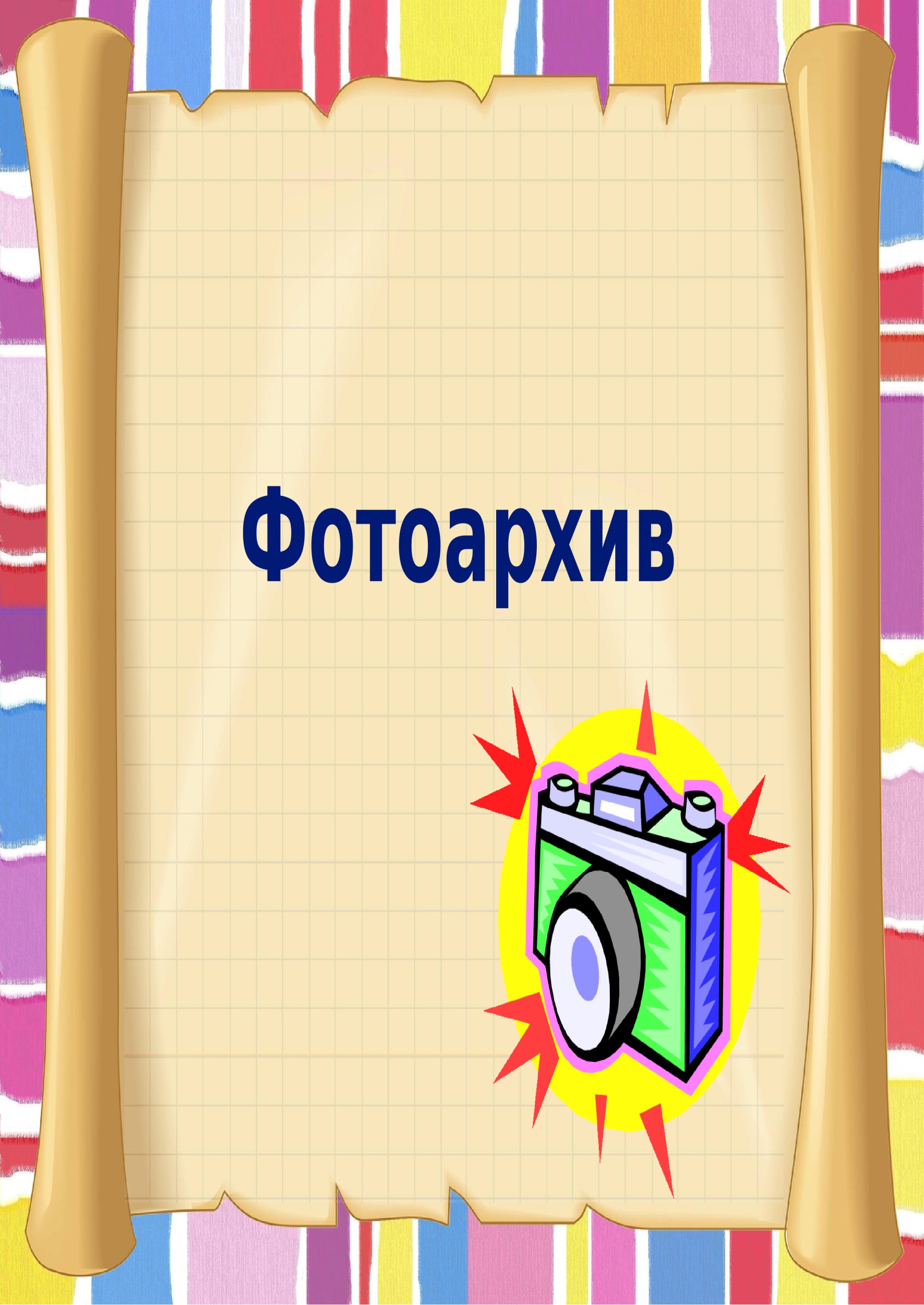  Экскурсия по детскому саду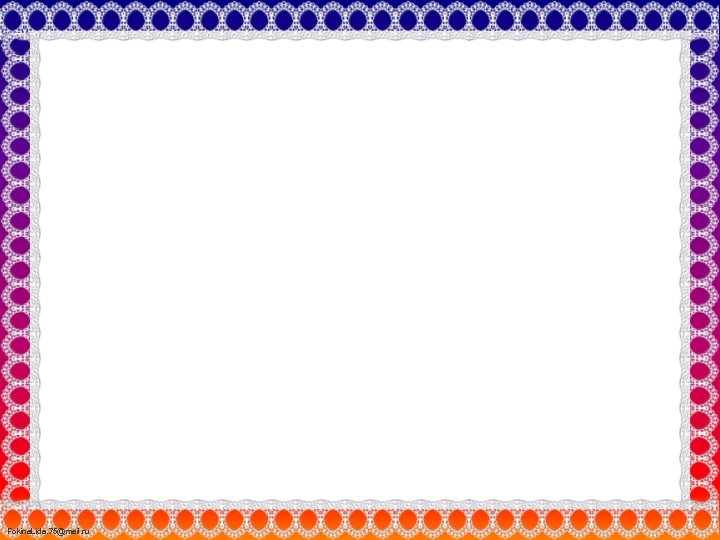 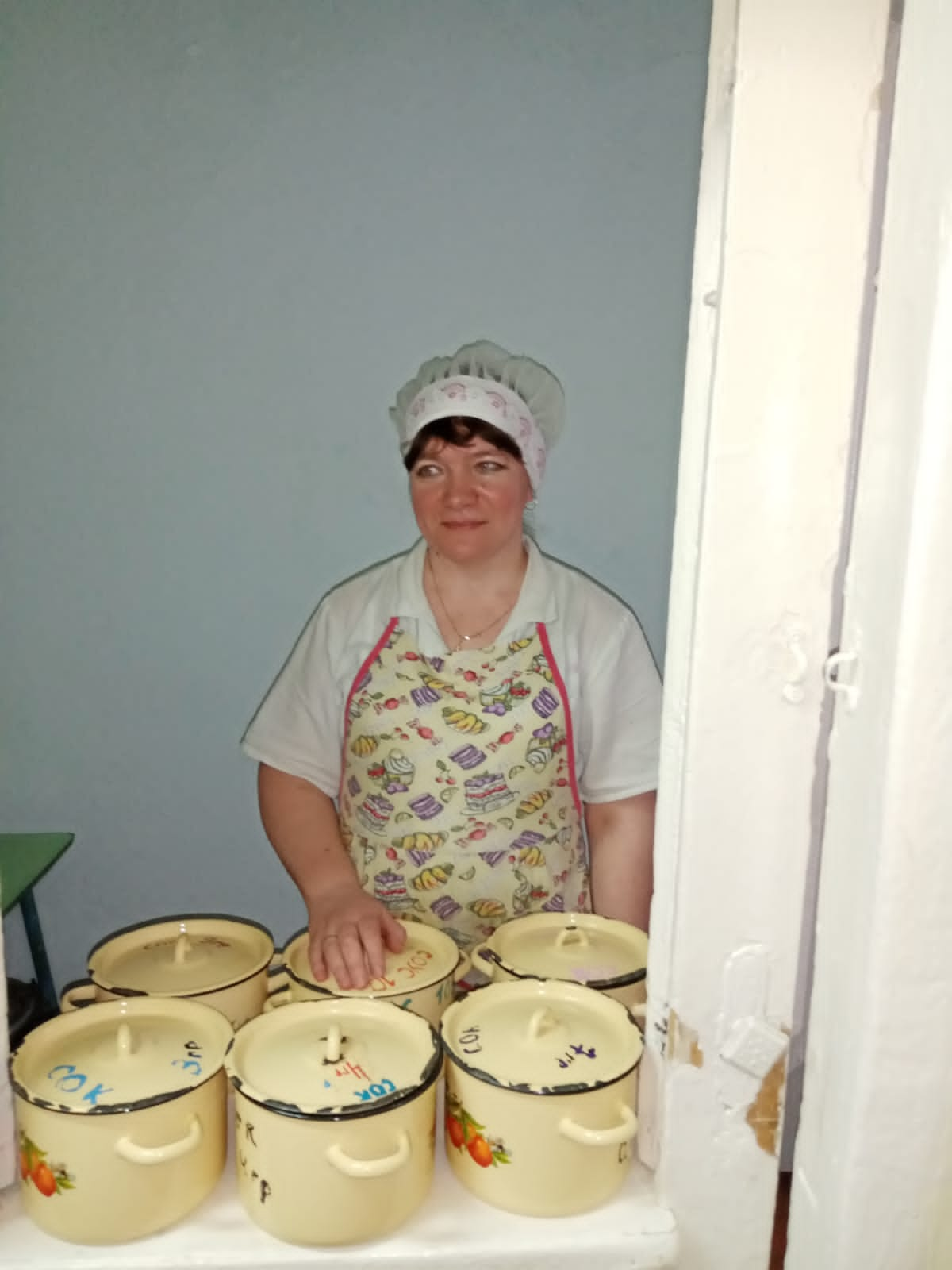 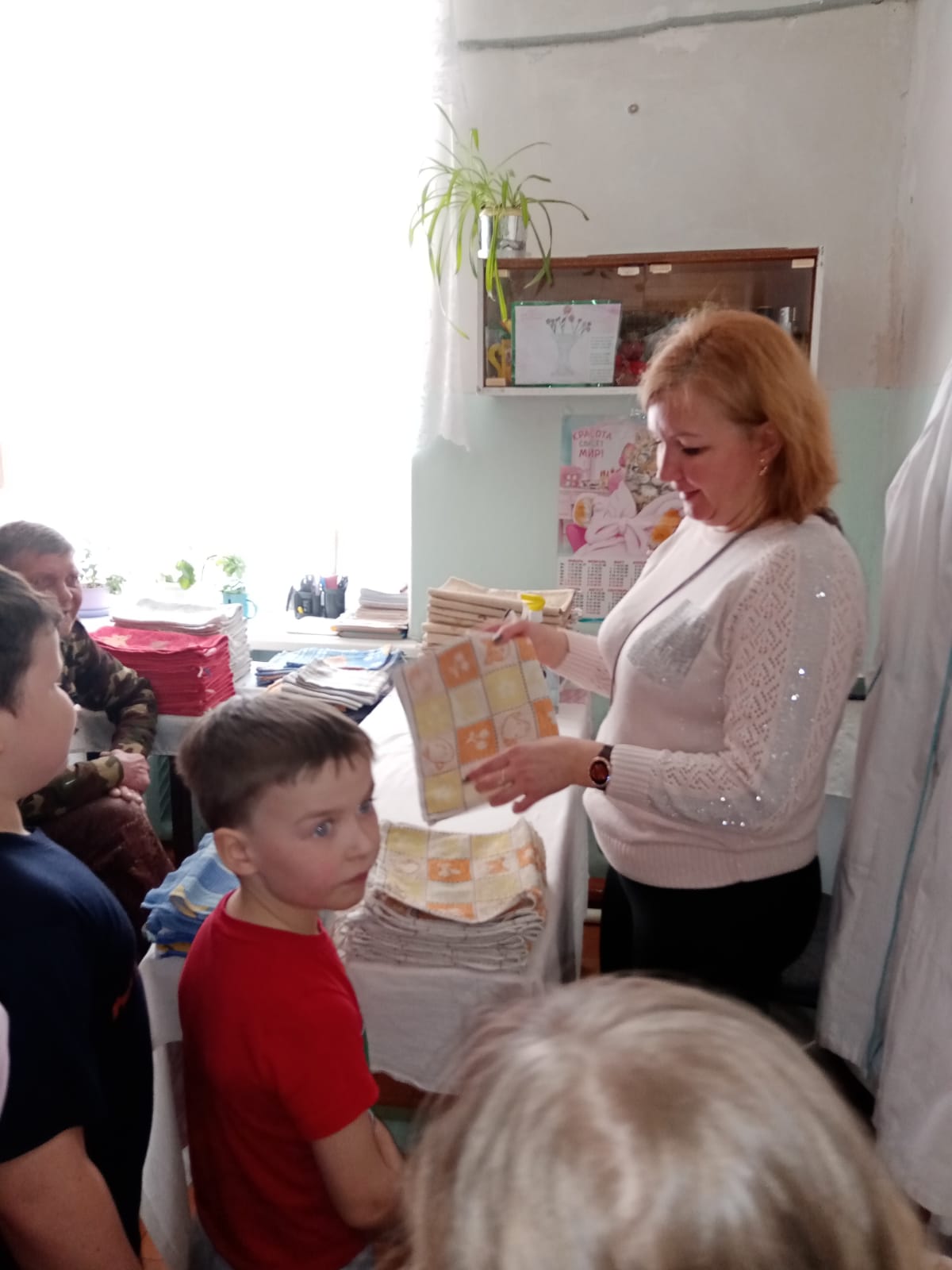 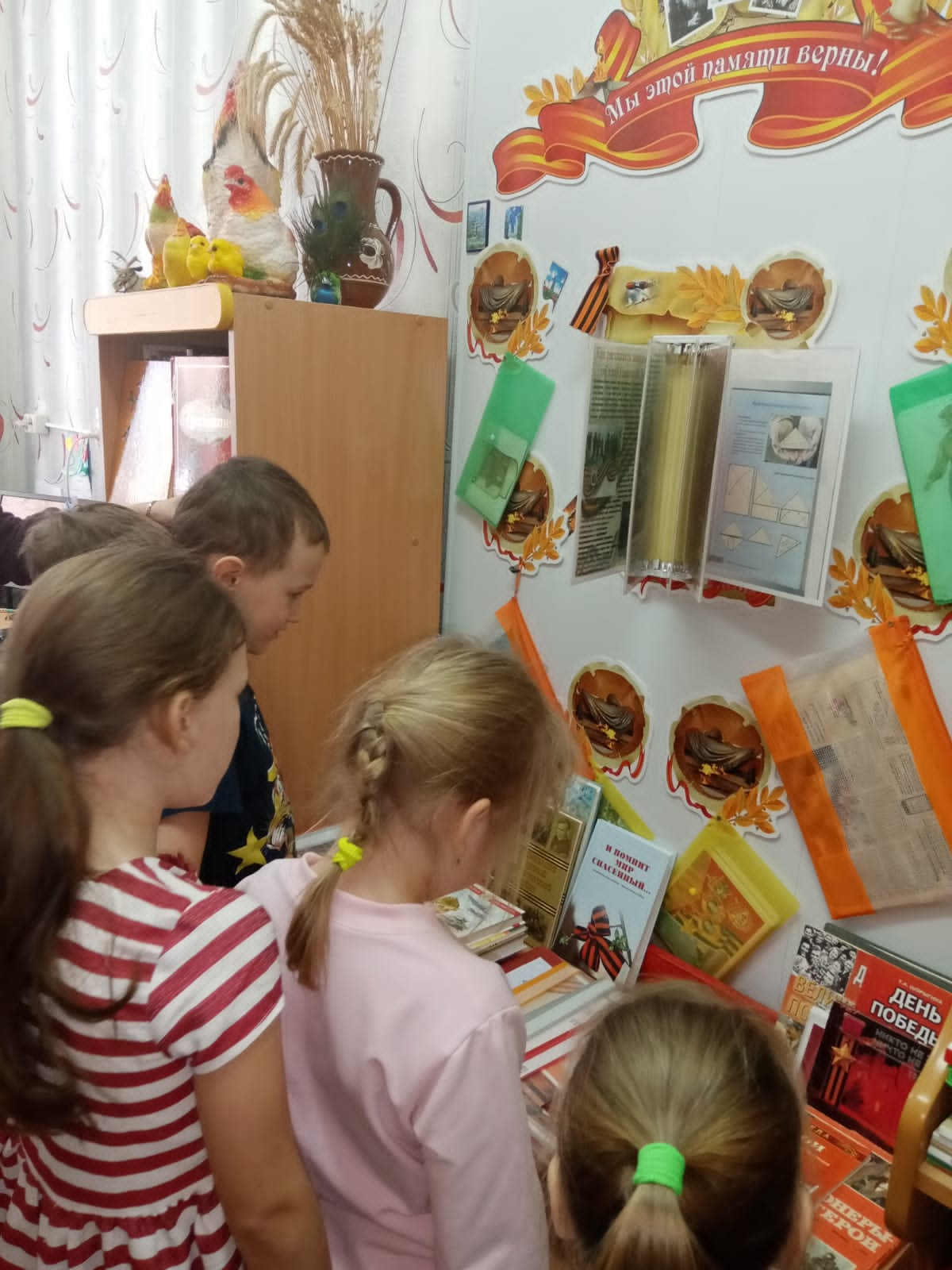 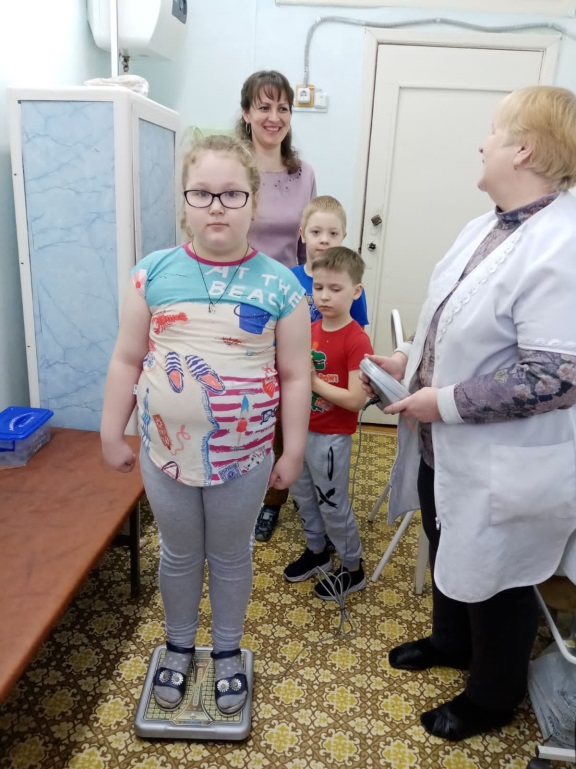 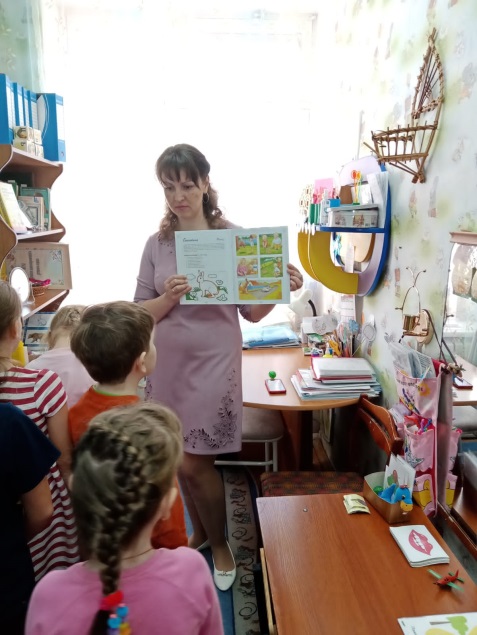 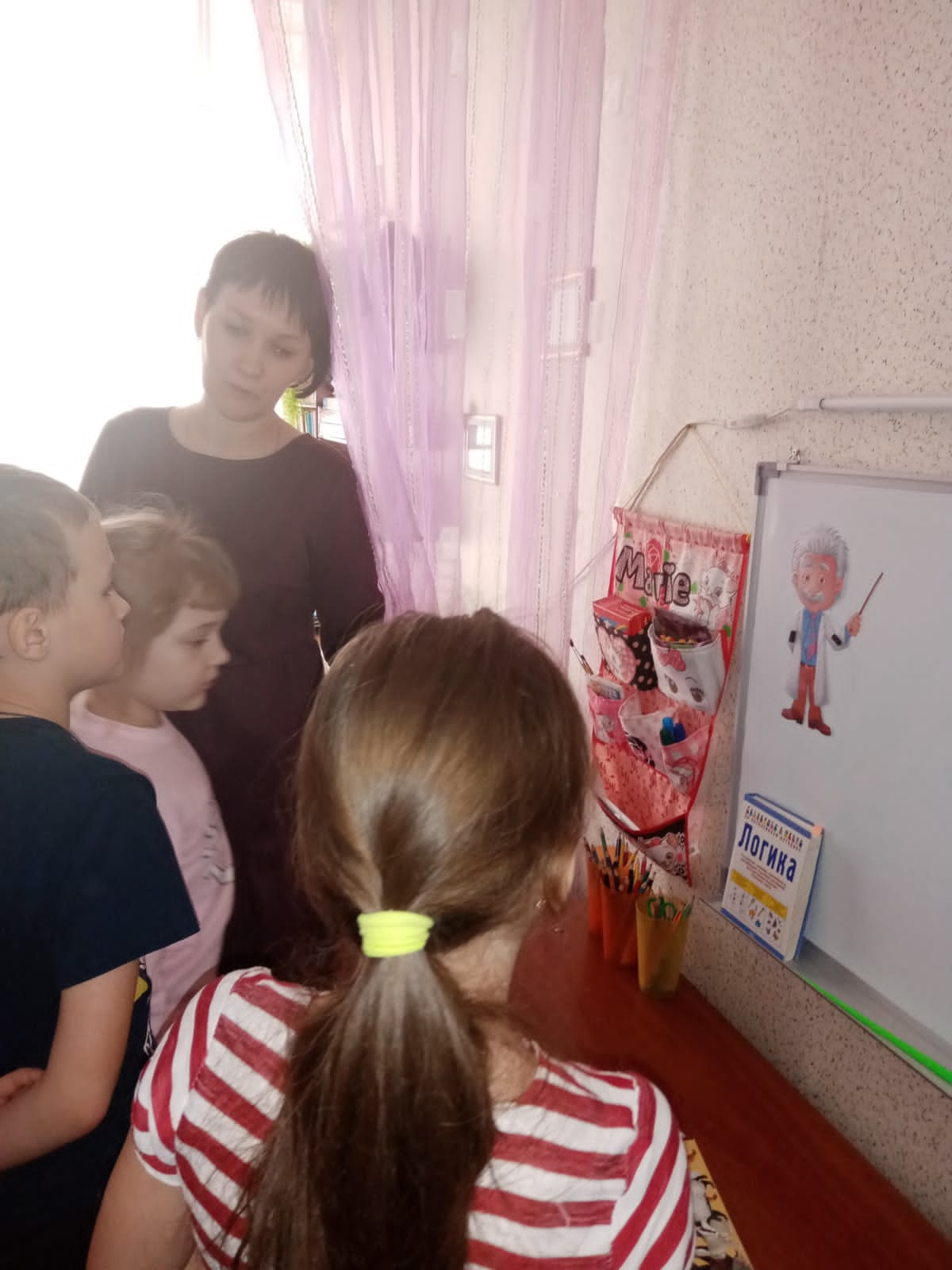 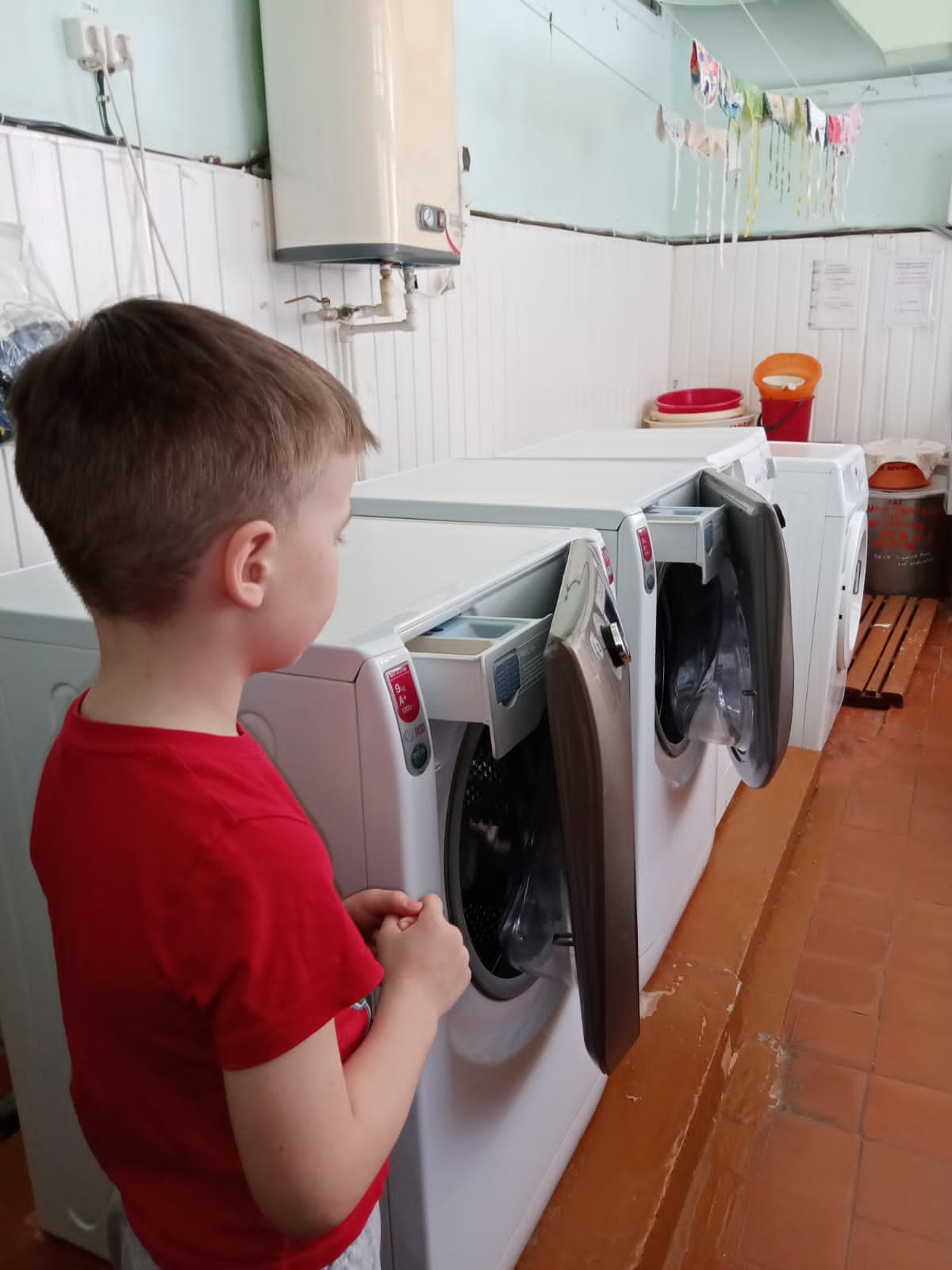  «Маленькие поварята»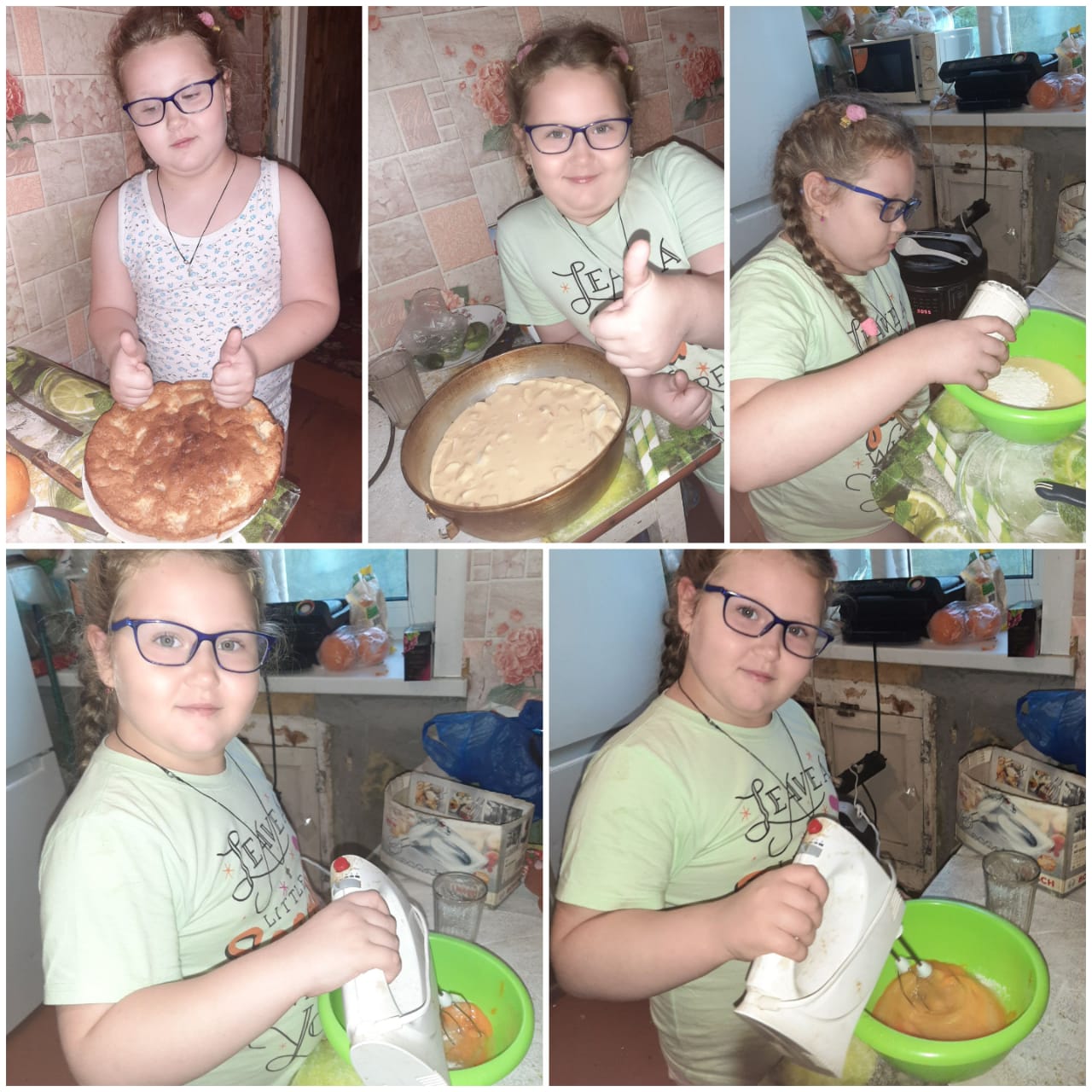 Конструирование «Детский сад будущего»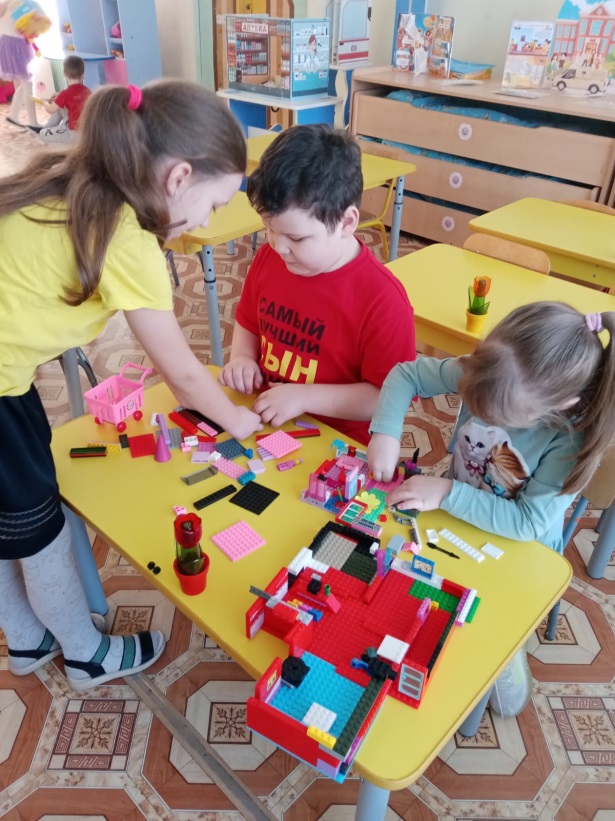 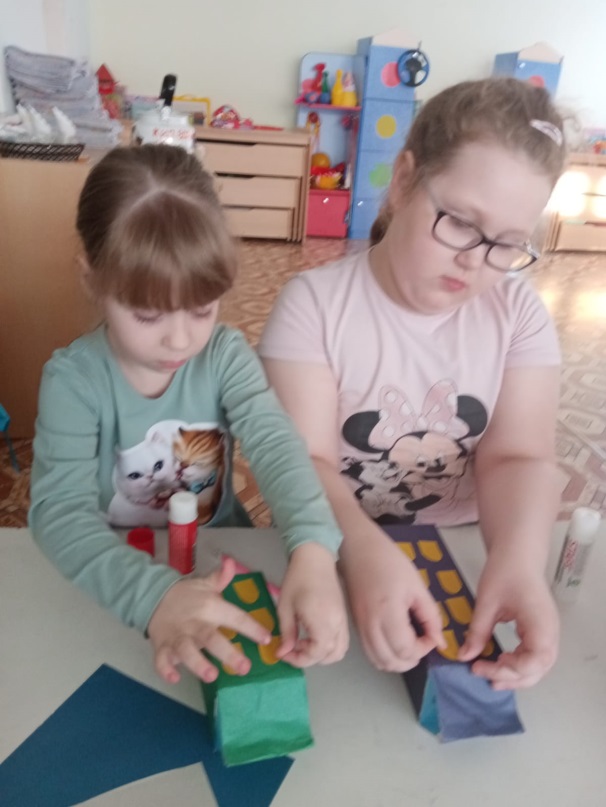 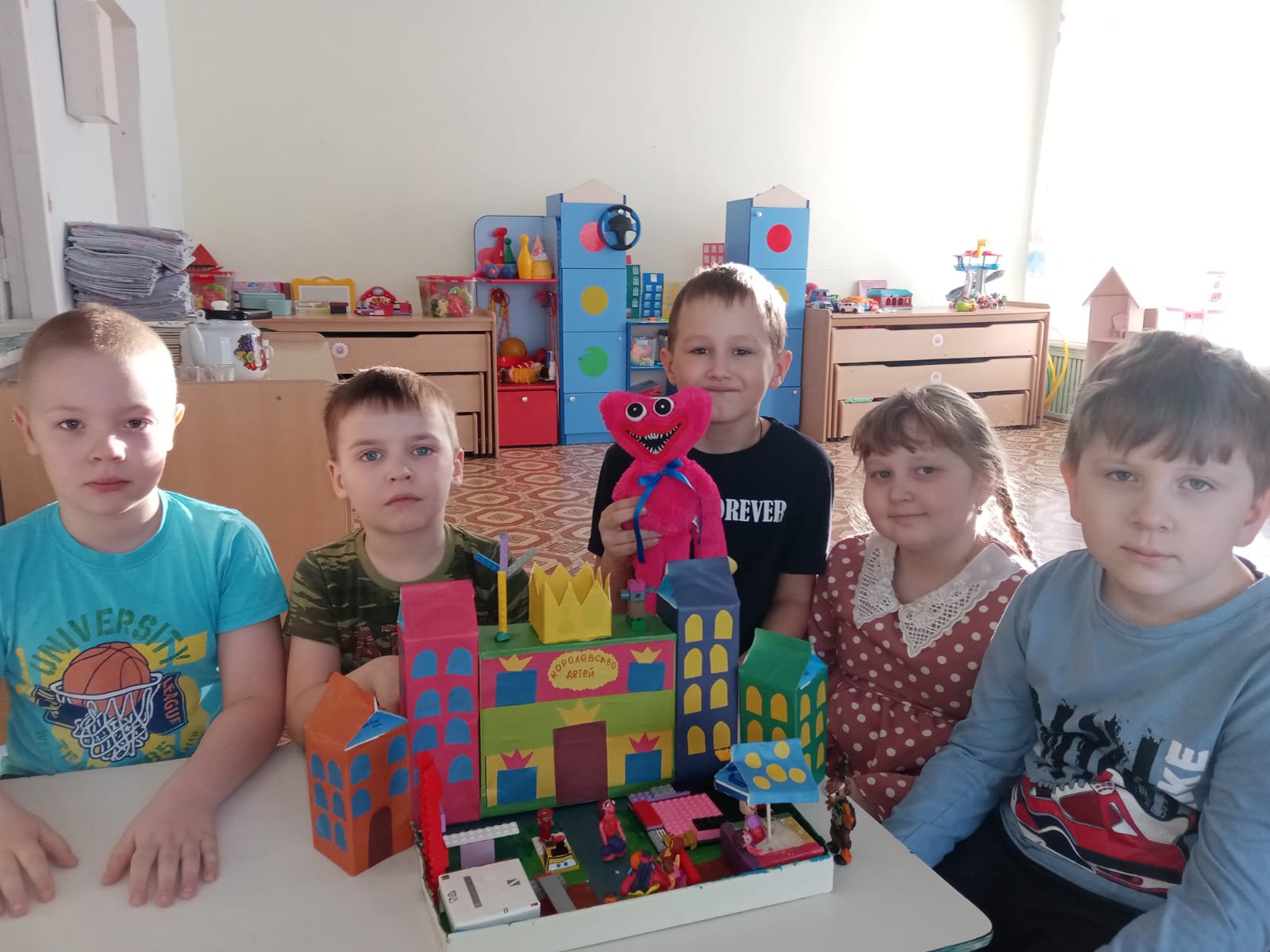 Стенгазета «Мой любимый детский сад»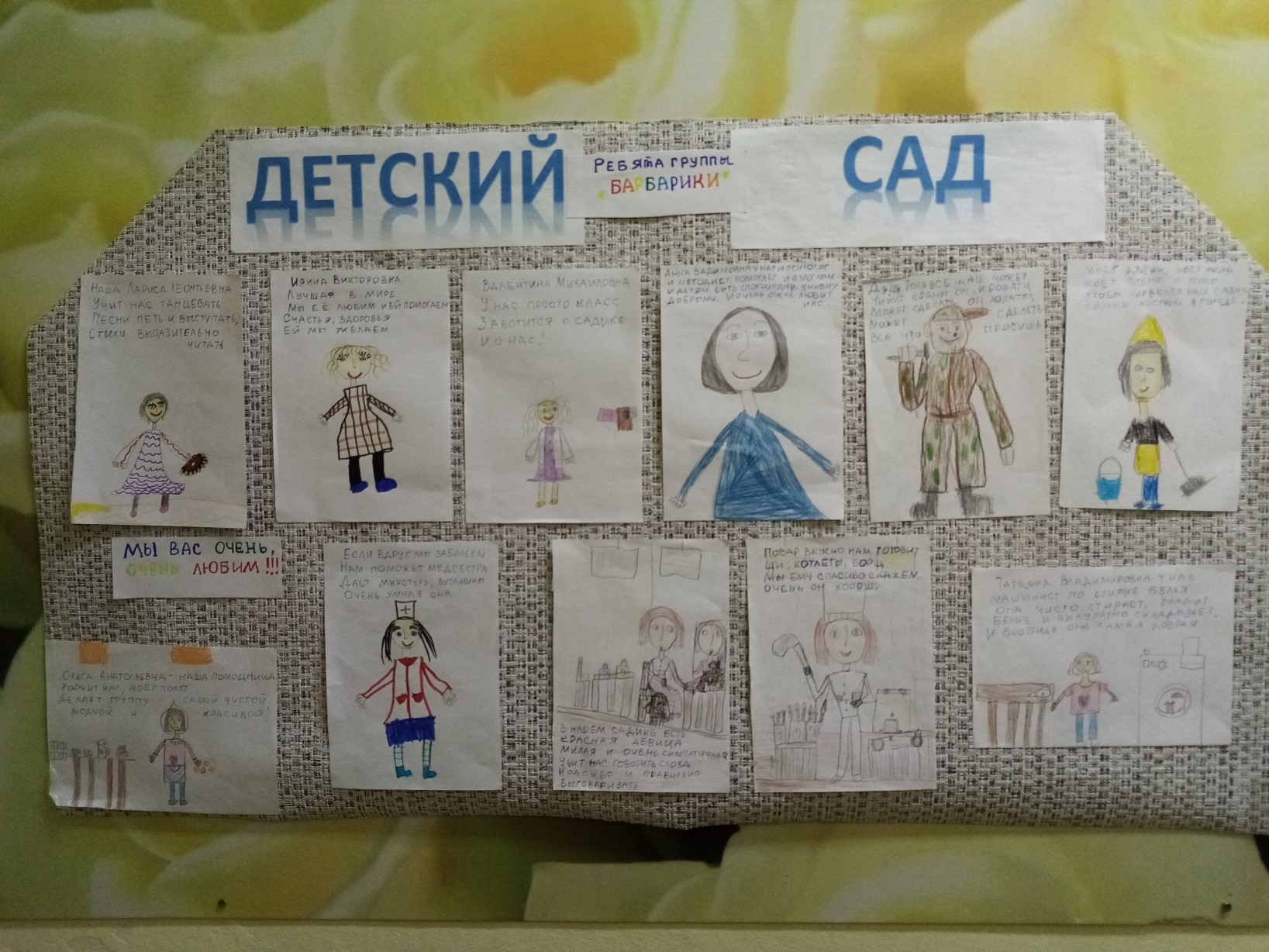 Экскурсия в музей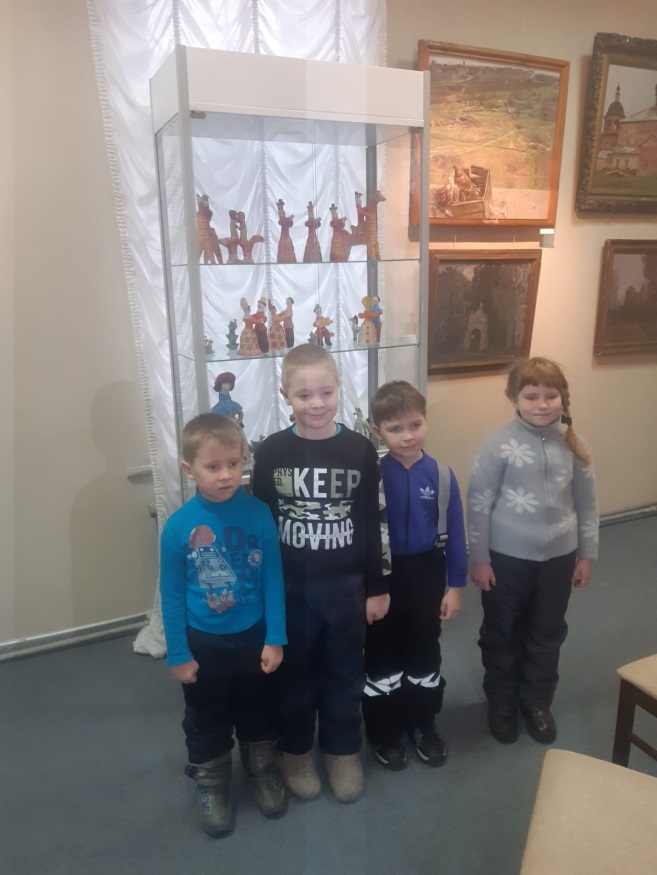 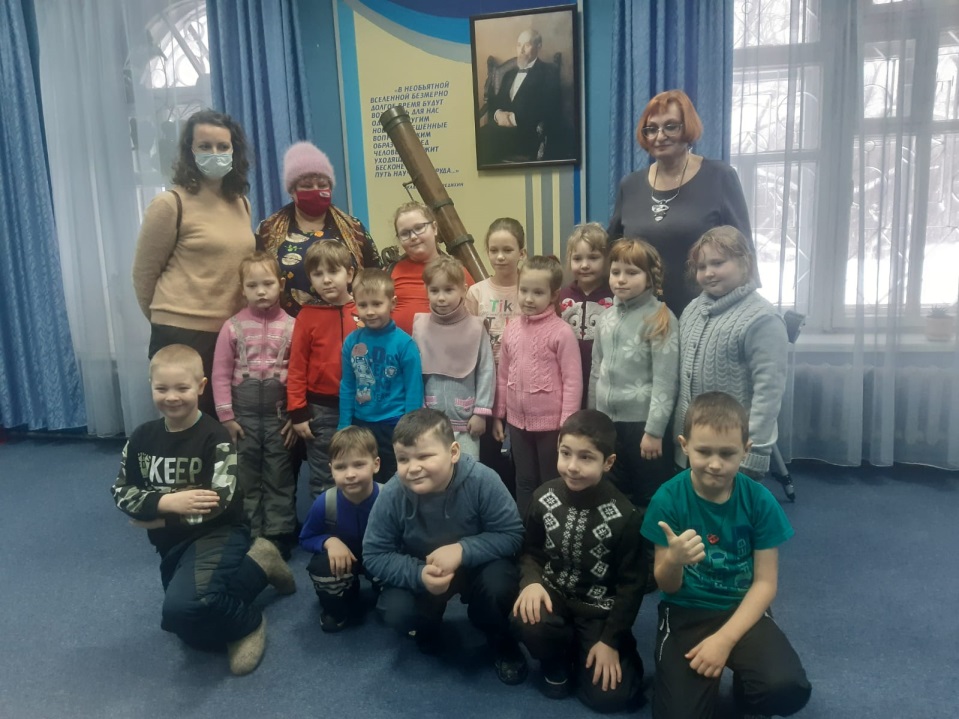 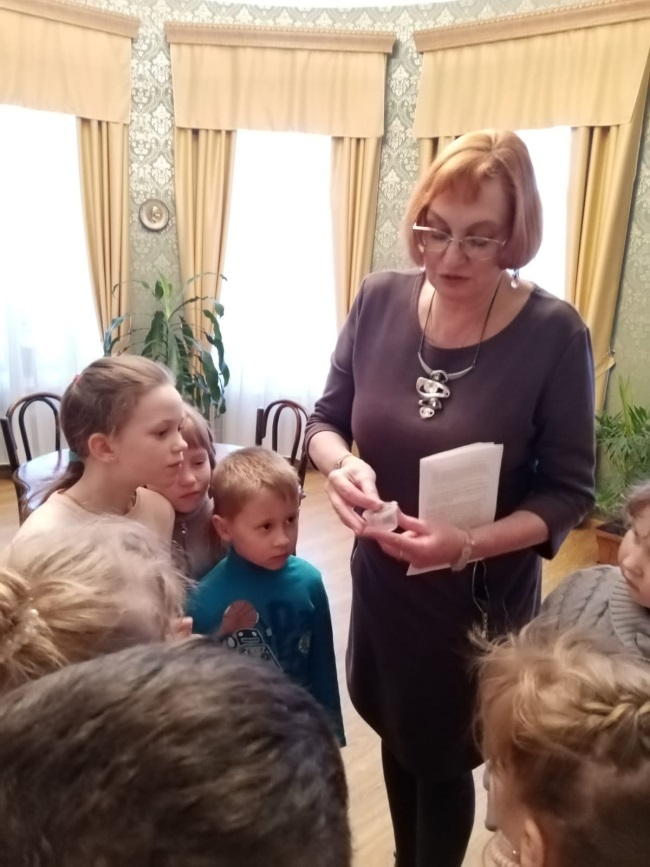 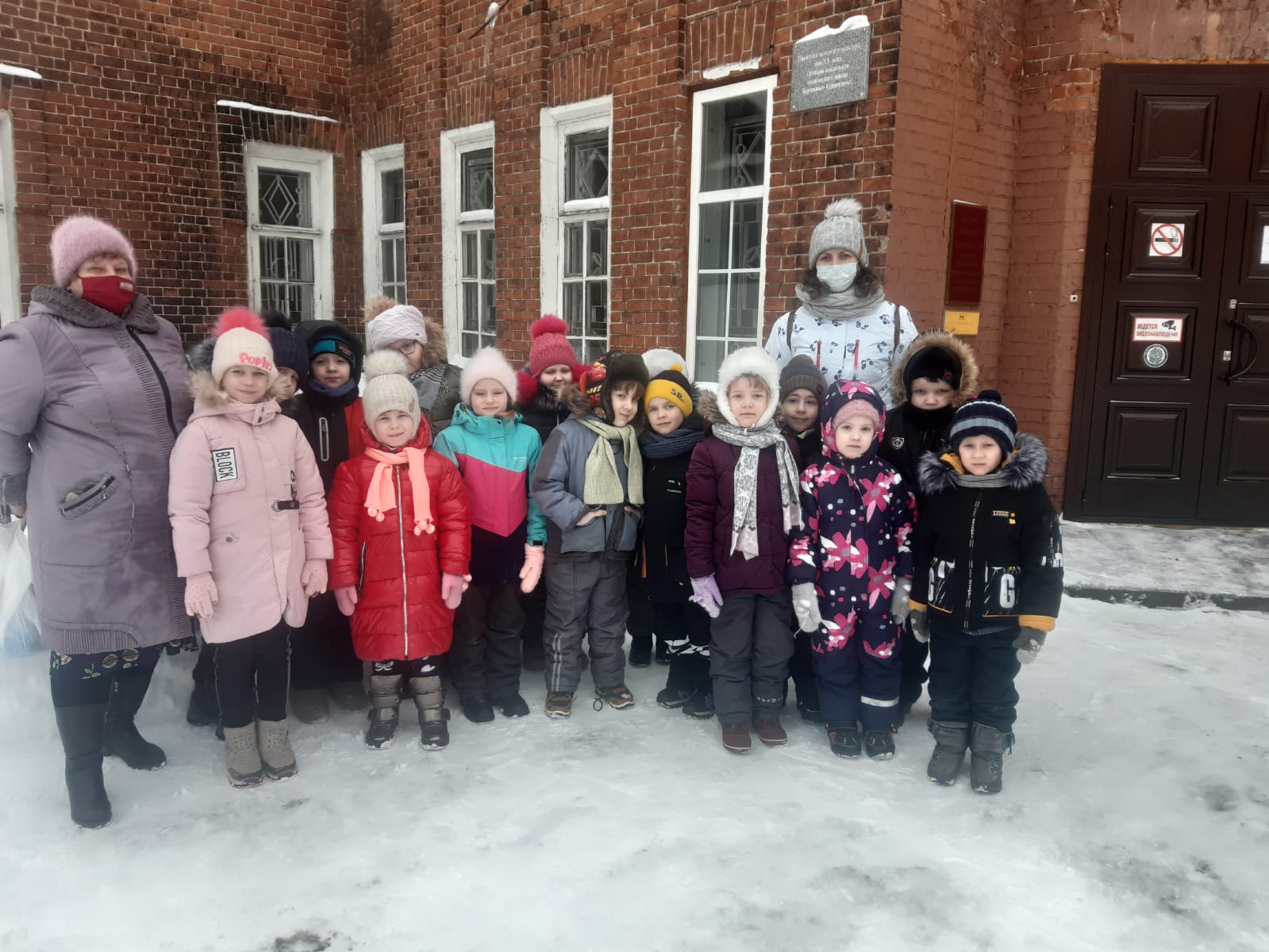 Продуктивная деятельность «Посуда для кукол»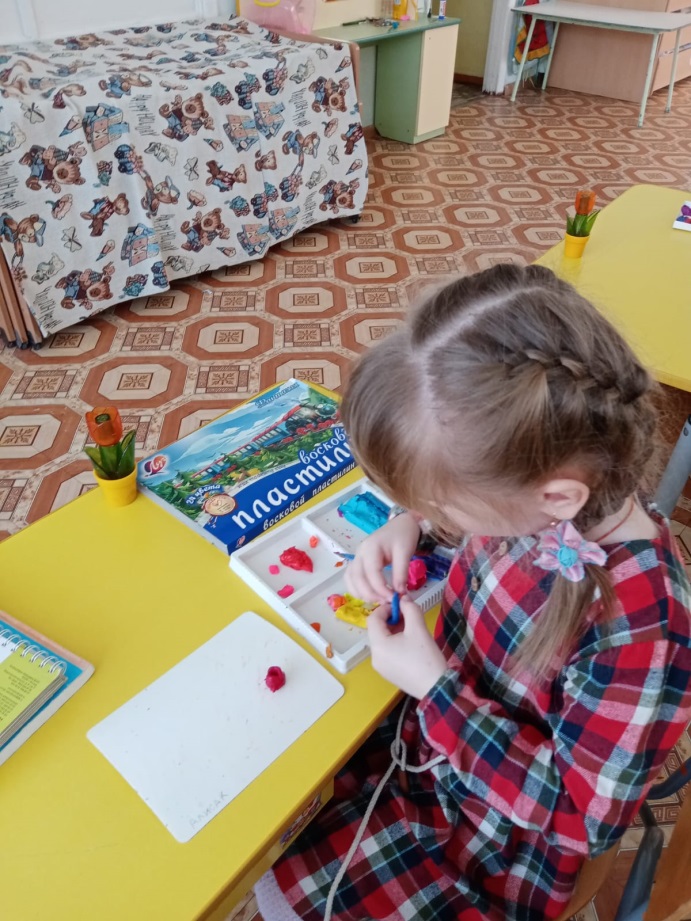 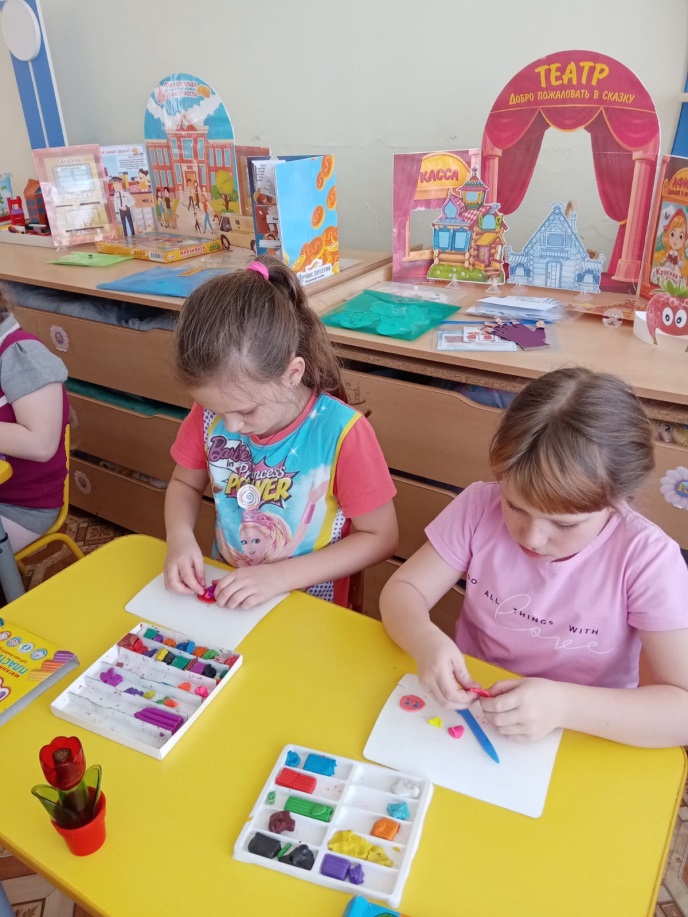 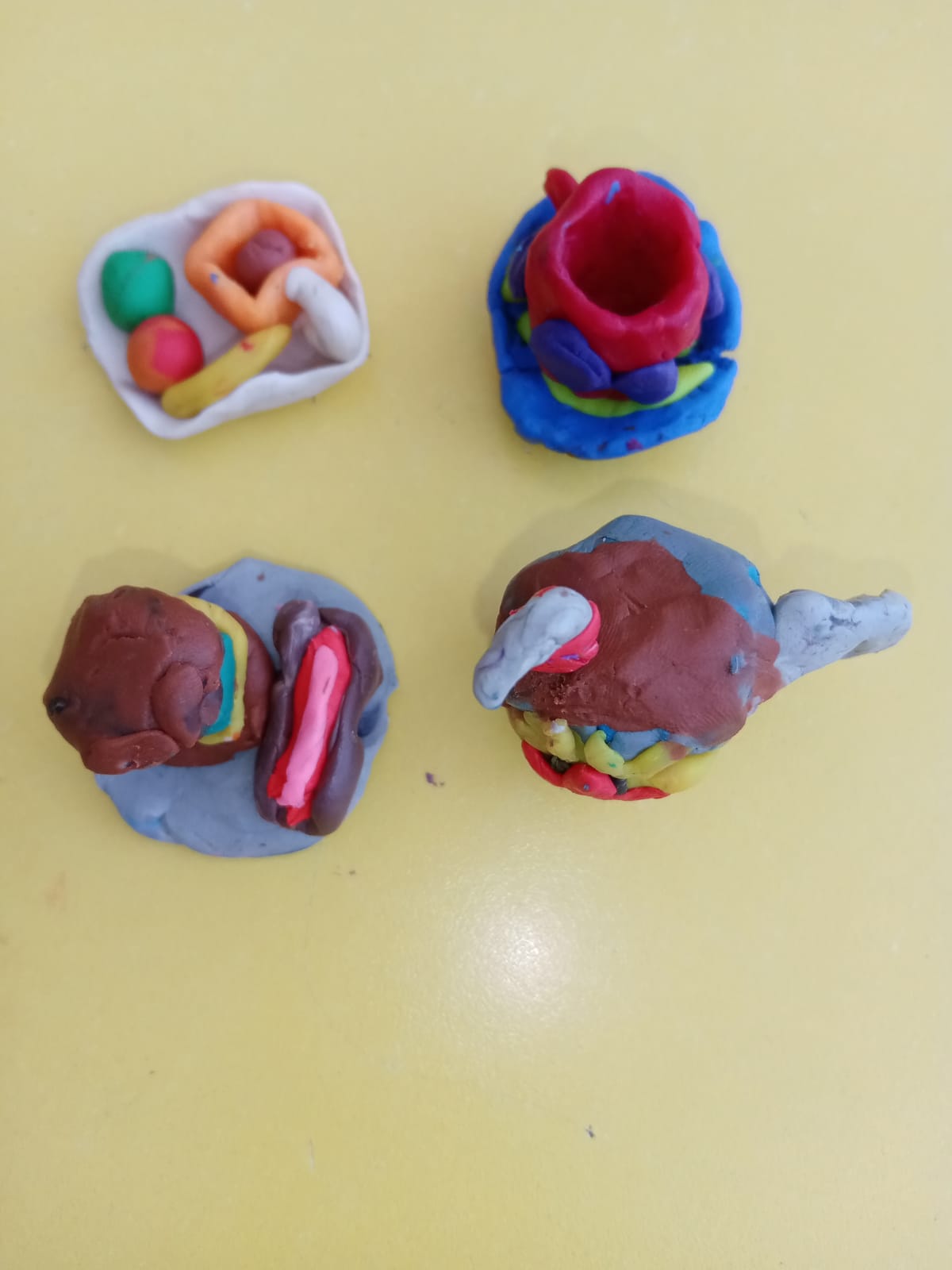 Спортивно-познавательная игра «Мы по садику пойдем…»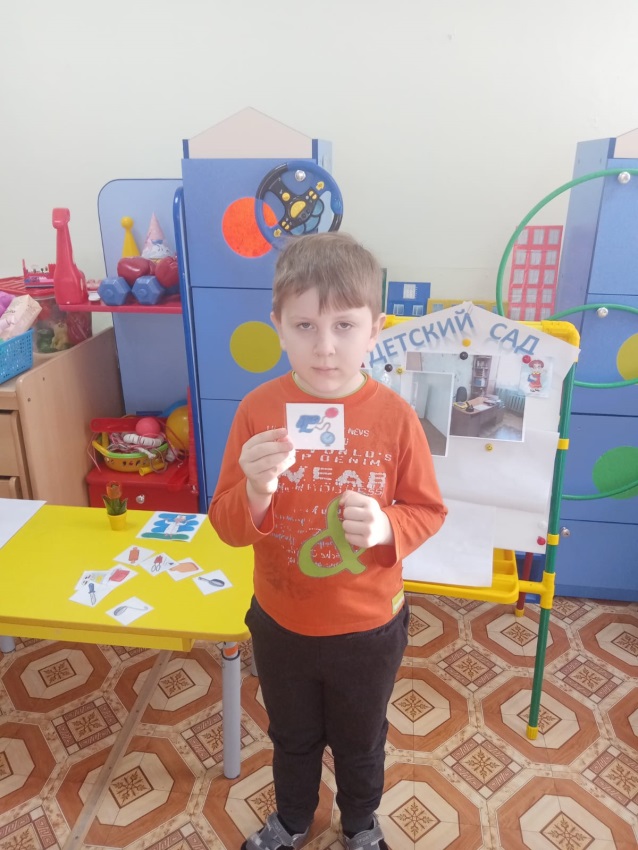 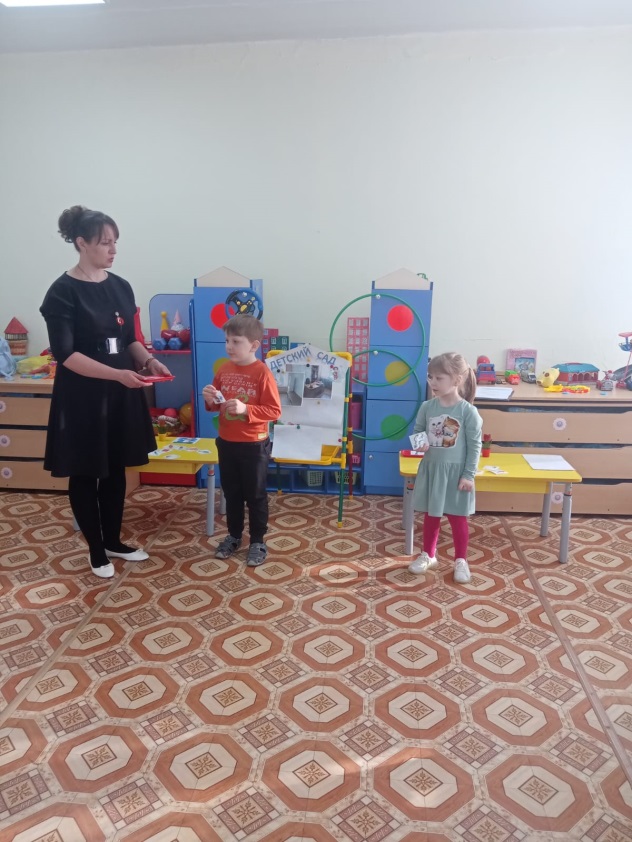 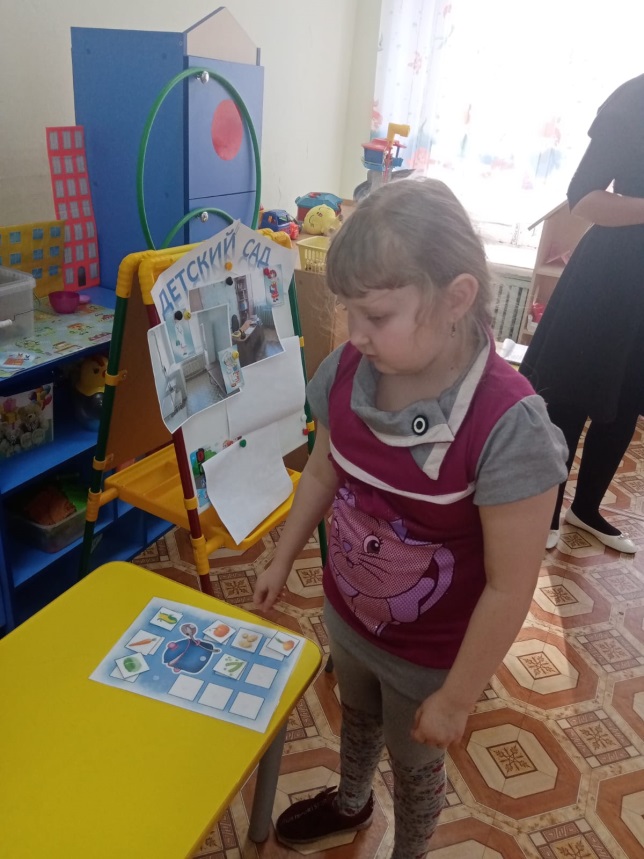 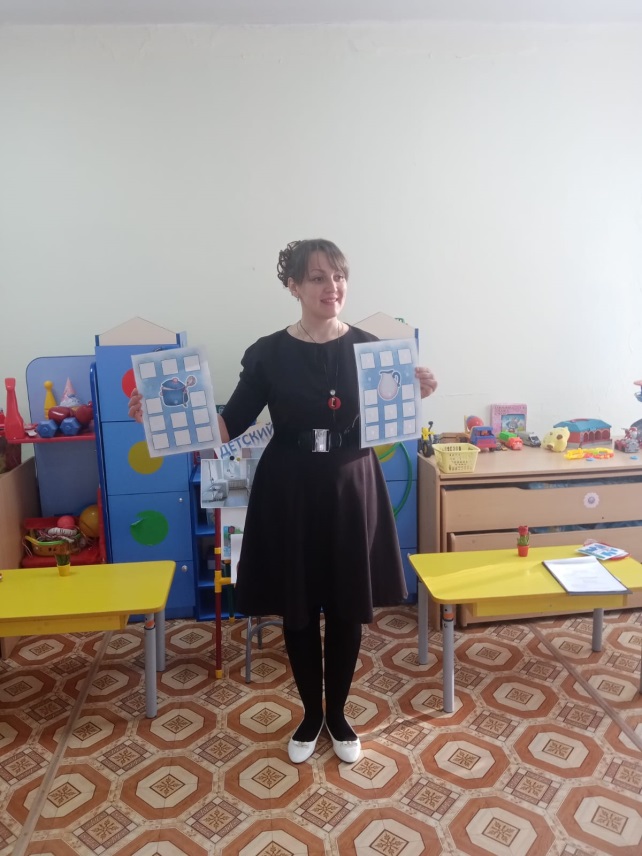 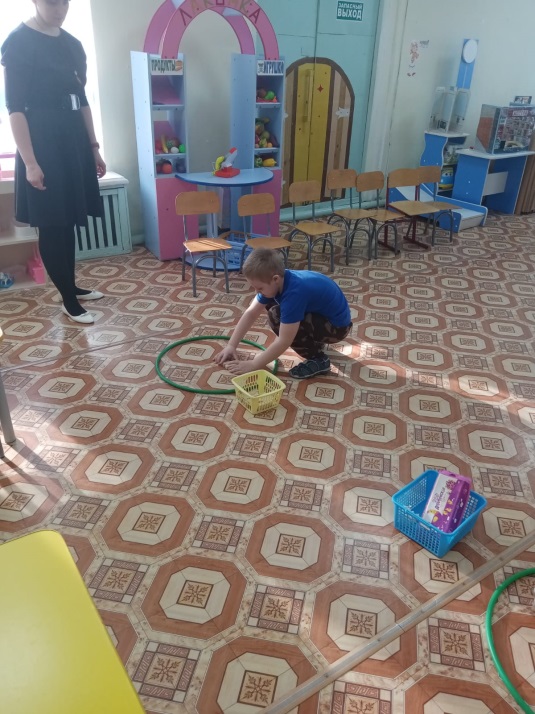 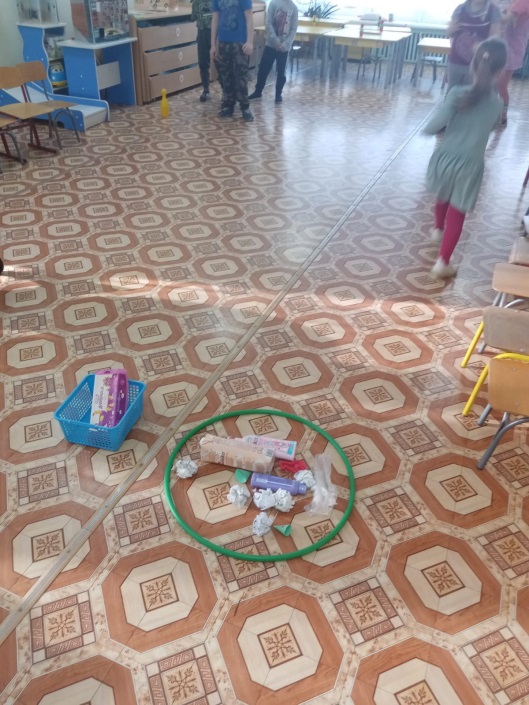 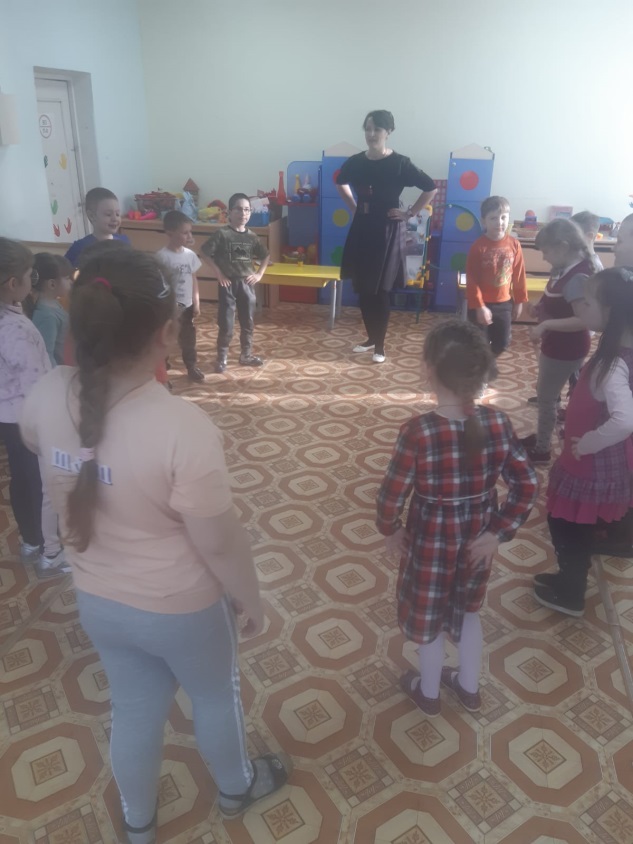 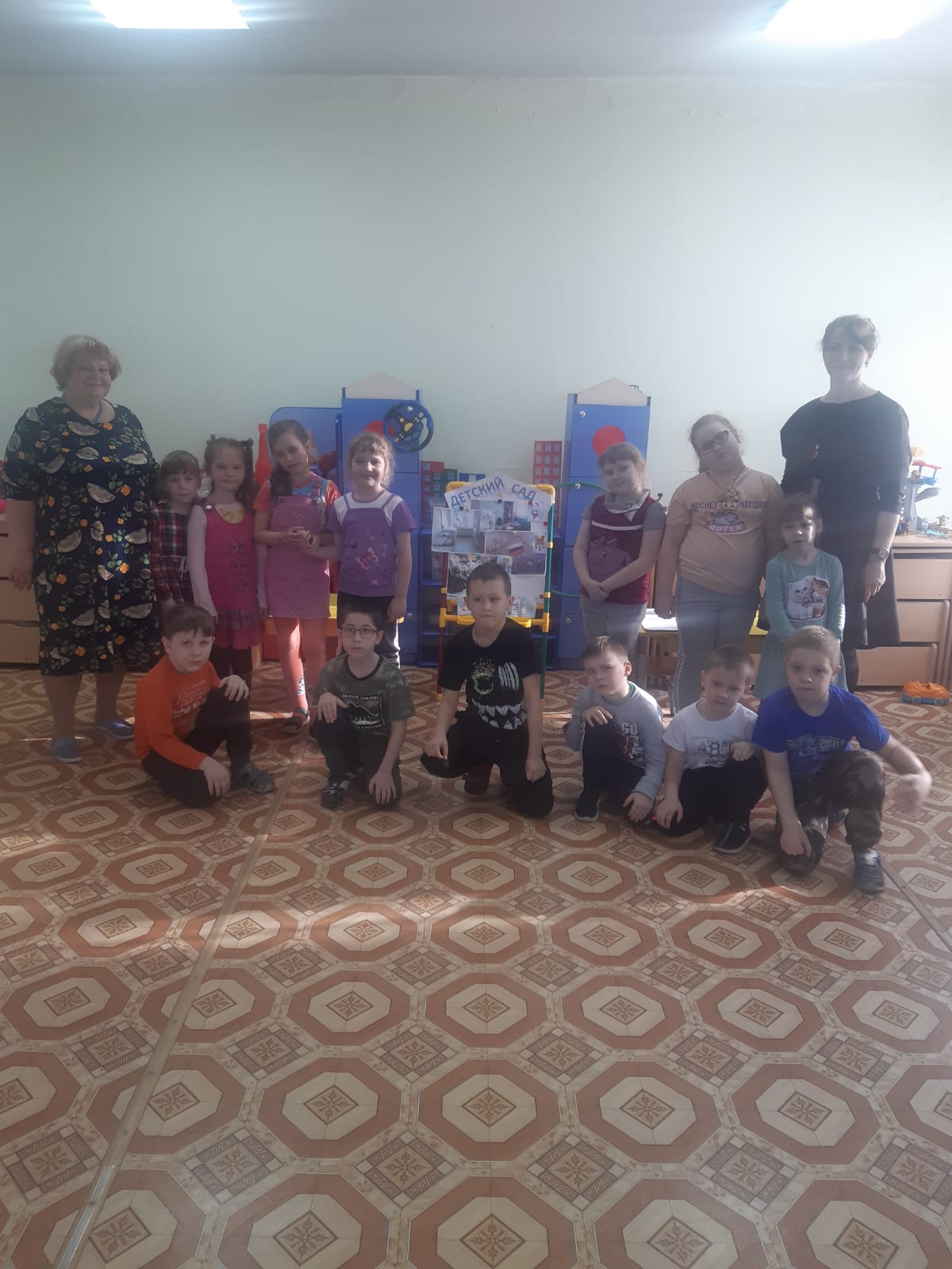 Содержание работы по реализации проектаОтветственные1Знакомство с профессией заведующим детским садамЗнакомство с профессией заведующим детским садамБеседа «Кто в саду нас всех встречает и за все здесь отвечает?» (труд заведующего) воспитательЭкскурсия «В гости к заведующему» воспитатель, учитель-логопед2Знакомство с профессией воспитателяБеседы: «Кого зовут второй мамой», «Что умеет воспитатель?» воспитательСюжетно-ролевая игра «Детский сад» воспитатель, учитель-логопед3Знакомство с профессией Помощник воспитателяЗнакомство с профессией Помощник воспитателя3Беседа « Чем занимается помощник воспитателя?»,
«Предметы – помощники» воспитатель3Рассказ помощника воспитателя о своей профессии, её важности и необходимости в детском саду помощник воспитателя3Чтение и пересказ рассказа Н. Калининой «Помощники», И.Деемьянов «Я теперь большая», А.Кузнецова «Кто умеет», Е.Груданов «Наша нянечка» воспитатель, родители3Дидактические игры: « Что нужно для работы помощника воспитателя?»  воспитатель, учитель-логопед3Рассматривание посуды. Лепка «Посуда для кукол» воспитатель3Наблюдение за работой помощника воспитателя воспитатель4Знакомство с профессией повараЗнакомство с профессией повара4Беседы: Беседа «Кто нам вкусно так готовит?», «Что должен уметь повар» воспитатель4Экскурсия на пищеблок Рассказ повара о важности своей работы воспитатель, учитель-логопед,повар4Просмотр познавательного видеофильма «Профессия повар» учитель-логопед4Дид.игры : «Сварим борщ и компот», «Угадай на вкус», «Принадлежности повара» воспитатель, учитель-логопед4Игровая ситуация «Как обращаться с ножом», «Осторожно, электроприборы» воспитатель4Фото- видео репортаж «Маленькие поварята» (Приготовление детьми совместно с родителями салата из фруктов) воспитанники и родители4Чтение художественной литературы: О.Емельянова «Повар», С.Беляева «Спасибо поварам», В. Мирясова «Стихотворение про повара», Лика Разумова «Повар» воспитатель, родители5Знакомство с профессиями учителя-логопеда, педагога-психолога.Знакомство с профессиями учителя-логопеда, педагога-психолога.5Беседа о профессиях учителя-логопеда, педагога-психолога. воспитатель5Экскурсии в кабинеты учителя-логопеда и педагога-психолога. воспитатель, учитель-логопед6Знакомство с профессией музыкального руководителяЗнакомство с профессией музыкального руководителяБеседа «Профессия «Музыкальный руководитель» воспитательДидактическая игра «Кому что нужно» (инструменты для музыкального руководителя) воспитатель, учитель-логопед78Знакомство с профессией дворника, рабочегоЗнакомство с профессией дворника, рабочего78Беседа «Труд дворника», «Профессия рабочий» воспитатель78Знакомство с дворником. Знакомство с рабочим инвентарем дворника, его назначением. воспитатель, учитель-логопед78Знакомство с рабочим, местом работы и его инструментами. воспитатель, учитель-логопед78Наблюдение за работой рабочего и дворника во время прогулок воспитатель78Дидактические игры: «Рабочие инструменты дворника, рабочего», «Что, зачем?» воспитатель, учитель-логопед78Проблемная ситуация «Сломался стул» воспитатель78Чтение художественной литературы: С. Севрикова «Про дворника», Лика Разумова «Дворник» воспитатель, родители78Знакомство с профессией медсестраЗнакомство с профессией медсестра78Беседа «Чем занимается медсестра?» воспитательДидактическая игра «Что нужно медсестре?» воспитатель, учитель-логопед9Экскурсия в медкабинет воспитатель, учитель-логопед9Знакомство с профессией машинист по стирке бельяЗнакомство с профессией машинист по стирке белья9Беседа «Для чего нужна прачка в детском саду?» воспитатель9Экскурсия в прачку воспитатель, учитель-логопед 10 Спортивно-познавательная игра «Мы по садику пойдем…» учитель-логопед11Стенгазета «Мой любимый детский сад»воспитатель, учитель-логопед12Конструирование «Детский сад будущего»воспитатель13 Экскурсия в музей, видео экскурсии в библиотеку и городской дом культурывоспитатель, учитель-логопед